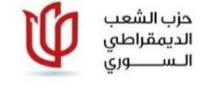 Verklaring bij het herdenken van het chemische bloedbad in het Oostelijke Ghuta van Damascus.Het is nu 4 jaar na het chemische bloedbad en het regime en zijn bondgenoten (de Russen en Iraniërs en hun milities) kunnen nog steeds dagelijks hun gang gaan. Ze plegen de meest gruwelijke misdaden tegen het Syrische volk.Met behulp van verschillende soorten wapens die ook niet zijn toegestaan, hebben zij steden verwoest zonder rekening te houden met de burgers. Rapporten van de onderzoeksmissie van de Verenigde Naties bewijzen dat op woensdag 21 augustus 2013 Sarin-gas werd gebruikt bij de bombardement op de gebieden die onder controle stonden van de Syrische oppositie in het Oosten van Damascus. Er werden meer dan 1600 mensen gedood, voornamelijk vrouwen en kinderen. Na die dag zijn er nog herhaaldelijk chemische wapens gebruikt. De laatste keer in Khanchecoen in april in de provincie Idlib. De organisaties van de internationale gemeenschap proberen ook nu nog hun verantwoordlijkheid te ontlopen, om de misdadigers te berechten en het Syrische volk te beschermen tegen de moormachine van Assad. Wij, de Syrische democratische volkspartij, doen een oproep om de wetelijke eisen van het Syrische volk te steunen, tegen de dictatuur en onderdrukking. Dat is niet een strijd van de Syriërs alleen, maar de strijd van alle vrije mensen in de wereld, die geloven in (de) vrijheid, waardigheid en gelijkheid. De namen en de beelden van de slachtoffers zullen altijd in onze gedachten blijven. We zullen onze steun laten oren om de daders te berechten. We hopen dat de gewonden zullen herstellen en dat de vluchtelingen terug kunnen keren. Lang leve Syrië. Syrische Democratische Volkspartij (comité buitenland).    